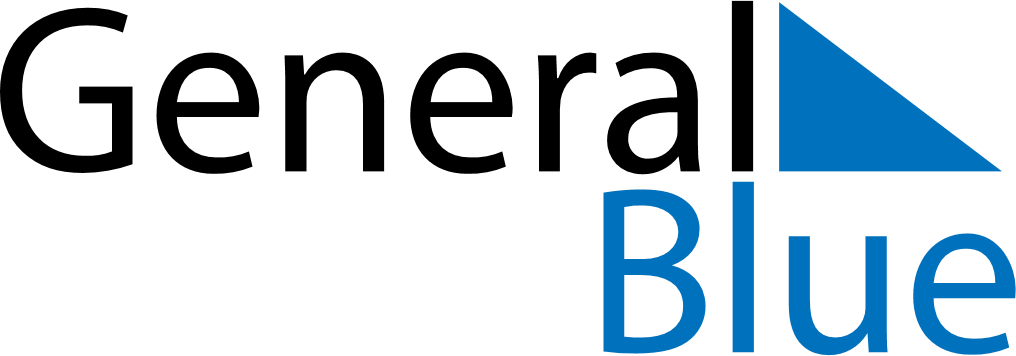 Daily Planner November 29, 2020 - December 5, 2020Daily Planner November 29, 2020 - December 5, 2020Daily Planner November 29, 2020 - December 5, 2020Daily Planner November 29, 2020 - December 5, 2020Daily Planner November 29, 2020 - December 5, 2020Daily Planner November 29, 2020 - December 5, 2020Daily Planner November 29, 2020 - December 5, 2020Daily Planner SundayNov 29MondayNov 30TuesdayDec 01WednesdayDec 02ThursdayDec 03 FridayDec 04 SaturdayDec 05MorningAfternoonEvening